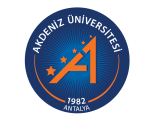 AKDENİZ ÜNİVERSİTESİSağlık Bilimleri EnstitüsüRestoratif Diş Tedavisi Doktora Programı * İlgili dersin ön koşulu olan derse ait ders kodu ** Ulusal Kredi- Bir öğrencinin her yarıyılda alabileceği normal ders yükü, kayıtlı olduğu yarıyılın öğretim programında yer alan derslerdir. İlgili yarıyıl dersleri 30 AKTS ile birlikte, devamsızlık nedeni ile tekrar alınan, yükseltme amaçlı olarak alınan veya önceki yaran alınan dersler dahil, tüm derslerin AKTS kredilerinin toplamı ilgili yarıyıl için 50 AKTS kredi değerini geçemez. Müfredatı ve müfredatı dışından alınan fazla krediler için danışmanın onayı, anabilim/anasanat dalı başkanının önerisi ve enstitü yönetim kurulu kararı gerekmektedir.- Lisansüstü programlara kayıt yaptıran öğrenciler, kayıt yaptırdıkları programın gerektirdiği seçmeli derslerin toplam kredisinin en az yüzde yetmişini Üniversitede kayıtlı olduğu programdan almak zorundadır.Güz I. YarıyılGüz I. YarıyılGüz I. YarıyılGüz I. YarıyılGüz I. YarıyılGüz I. YarıyılGüz I. YarıyılZorunlu Dersler Zorunlu Dersler Zorunlu Dersler Zorunlu Dersler Zorunlu Dersler Zorunlu Dersler Zorunlu Dersler Ders KoduDersin AdıKoşul*TUK**AKTSAçıklamaSĞE 7901Uzmanlık Alan Dersi8008SĞE 7903Danışmanlık0101SĞE 7905İleri Bilimsel Araştırma Teknikleri ve Etik3036Bahar II. YarıyılBahar II. YarıyılBahar II. YarıyılBahar II. YarıyılBahar II. YarıyılBahar II. YarıyılBahar II. YarıyılZorunlu Dersler Zorunlu Dersler Zorunlu Dersler Zorunlu Dersler Zorunlu Dersler Zorunlu Dersler Zorunlu Dersler Ders KoduDersin AdıKoşul*TUK**AKTSAçıklamaSĞE 7902Uzmanlık Alan Dersi8008SĞE 7904Danışmanlık0101Güz III. YarıyılGüz III. YarıyılGüz III. YarıyılGüz III. YarıyılGüz III. YarıyılGüz III. YarıyılGüz III. YarıyılZorunlu Dersler Zorunlu Dersler Zorunlu Dersler Zorunlu Dersler Zorunlu Dersler Zorunlu Dersler Zorunlu Dersler Ders KoduDersin AdıKoşul*TUK**AKTSAçıklamaSĞE 8901Uzmanlık Alan Dersi8008SĞE 8903Danışmanlık0101Bahar IV. YarıyılBahar IV. YarıyılBahar IV. YarıyılBahar IV. YarıyılBahar IV. YarıyılBahar IV. YarıyılBahar IV. YarıyılZorunlu Dersler Zorunlu Dersler Zorunlu Dersler Zorunlu Dersler Zorunlu Dersler Zorunlu Dersler Zorunlu Dersler Ders KoduDersin AdıKoşul*TUK**AKTSAçıklamaSĞE 8902Uzmanlık Alan Dersi8008SĞE 8904Danışmanlık0101Güz V. YarıyılGüz V. YarıyılGüz V. YarıyılGüz V. YarıyılGüz V. YarıyılGüz V. YarıyılGüz V. YarıyılZorunlu Dersler Zorunlu Dersler Zorunlu Dersler Zorunlu Dersler Zorunlu Dersler Zorunlu Dersler Zorunlu Dersler Ders KoduDersin AdıKoşul*TUK**AKTSAçıklamaSĞE 9901Uzmanlık Alan Dersi8008SĞE 9903Danışmanlık0101SĞE 9905Tez Çalışması00021Bahar VI. YarıyılBahar VI. YarıyılBahar VI. YarıyılBahar VI. YarıyılBahar VI. YarıyılBahar VI. YarıyılBahar VI. YarıyılZorunlu Dersler Zorunlu Dersler Zorunlu Dersler Zorunlu Dersler Zorunlu Dersler Zorunlu Dersler Zorunlu Dersler Ders KoduDersin AdıKoşul*TUK**AKTSAçıklamaSĞE 9902Uzmanlık Alan Dersi8008SĞE 9904Danışmanlık0101SĞE 9906Tez Çalışması00021Güz VII. YarıyılGüz VII. YarıyılGüz VII. YarıyılGüz VII. YarıyılGüz VII. YarıyılGüz VII. YarıyılGüz VII. YarıyılZorunlu Dersler Zorunlu Dersler Zorunlu Dersler Zorunlu Dersler Zorunlu Dersler Zorunlu Dersler Zorunlu Dersler Ders KoduDersin AdıKoşul*TUK**AKTSAçıklamaSĞE 9907Uzmanlık Alan Dersi8008SĞE 9909Danışmanlık0101SĞE 9911Tez Çalışması00021Bahar VIII. YarıyılBahar VIII. YarıyılBahar VIII. YarıyılBahar VIII. YarıyılBahar VIII. YarıyılBahar VIII. YarıyılBahar VIII. YarıyılZorunlu Dersler Zorunlu Dersler Zorunlu Dersler Zorunlu Dersler Zorunlu Dersler Zorunlu Dersler Zorunlu Dersler Ders KoduDersin AdıKoşul*TUK**AKTSAçıklamaSĞE 9908Uzmanlık Alan Dersi8008SĞE 9910Danışmanlık0101SĞE 9912Tez Çalışması00021Seçmeli DerslerSeçmeli DerslerSeçmeli DerslerSeçmeli DerslerSeçmeli DerslerSeçmeli DerslerSeçmeli DerslerDers KoduDersin AdıKoşul*TUK**AKTSAçıklamaRDT 7001Dişin Yapısal Biyolojisi ve Histolojisi2025RDT 7003Restoratif Diş Hekimliği: Klinik Uygulamalar I0638RDT 7005Restoratif Materyallerin Mekanik ve Fiziksel Özellikleri 2026RDT 7007Kaide Materyalleri2026RDT 7009Anterior Restorasyonlarda Estetik ve Fonksiyon2026RDT 7002Diş Çürüğü Tanı Ve Tedavi Planlaması2025RDT 7004Restoratif Diş Hekimliği: Klinik Uygulamalar: II0638RDT 7006Diş Beyazlatma Yöntemleri 1013RDT 7008Diş Hekimliğinde Flor ve Uygulamaları1013RDT 7010Adeziv Diş Hekimliğinde Son Gelişmeler1013RDT 8001Seminer I0104RDT 8003Posterior Dolgu Maddeleri ve Direkt - İndirekt Restorasyonlar2026RDT 8005Kompleks Restoratif Tedaviler 1013RDT 8007Restoratif Diş Tedavisinde Araştırma Yöntemleri 2026RDT 8009Tükürük Mikrobiyolojisi, Biyokimyası ve Çürük Aktivite Testleri2026RDT 8011Kavite Preparasyon Tekniklerinde Yeni Yaklaşımlar2026RDT 8002Seminer II1014RDT 8004Restoratif Materyaller1013RDT 8006Çürük Profilaksisi1013RDT 8008Geriatrik Restoratif Diş Hekimliği2026RDT 8010Seramik ve Kompozit Laminate Uygulamaları2026RDT 8012Restoratif Materyallerde Biyouyumluluk ve Test Metotları2026